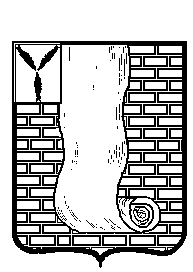 КРАСНОАРМЕЙСКОЕ РАЙОННОЕ СОБРАНИЕСАРАТОВСКОЙ ОБЛАСТИР Е Ш Е Н И ЕОб утверждении Порядка представления, рассмотрения и утверждения годового отчета об исполнении бюджета Красноармейского муниципального района Саратовской областиВ соответствии со статьями 9 и 264.5 Бюджетного кодекса Российской Федерации, Положением о бюджетном процессе в Красноармейском муниципальном районе Саратовской области, утвержденным решением Красноармейского районного Собрания Красноармейского муниципального района Саратовской области  от 21.02.2007 г.  № 22, на основании Устава Красноармейского муниципального образования, Красноармейское районное СобраниеРЕШИЛО:	1. Утвердить Порядок представления, рассмотрения и утверждения годового отчета об исполнении бюджета Красноармейского муниципального района Саратовской области согласно Приложению.	2. Настоящее решение опубликовать на официальном сайте администрации Красноармейского муниципального района Саратовской области.	3. Решение вступает в силу со дня официального опубликования.Председатель Красноармейскогорайонного Собрания                                                                                 Л.В. ГерасимоваГлава Красноармейскогомуниципального района                                                                                   А.В. ПетаевПриложение                                                                                            к решению Красноармейского                                                                                                             районного Собрания      от  23.09.2020г.№  41Порядокпредставления, рассмотрения и утверждения годового отчета об исполнении бюджета Красноармейского муниципального района Саратовской областиОбщие положенияНастоящий Порядок представления, рассмотрения и утверждения годового отчета об исполнении бюджета Красноармейского муниципального района  Саратовской области  (далее – Порядок, местный бюджет) разработан в соответствии со статьями 9 и 264.5 Бюджетного кодекса Российской Федерации, Положением о бюджетном процессе в Красноармейском муниципальном районе  Саратовской области), утвержденным решением Красноармейского районного Собрания Красноармейского муниципального района Саратовской области   от 21.02.2007 г.  № 22, на основании Устава Красноармейского муниципального района Саратовской области.В рамках настоящего Порядка устанавливаются правила и сроки  проведения внешней проверки, представления, рассмотрения и утверждения годового отчета об исполнении бюджета Красноармейского муниципального района  Саратовской области  за отчетный финансовый год.Внешняя проверка годового отчета об исполнении бюджета Красноармейского муниципального района за отчетный финансовый годГодовой отчет об исполнении бюджета Красноармейского муниципального района Саратовской области  до его рассмотрения  подлежит внешней проверке.Внешняя проверка годового отчета об исполнении бюджета Красноармейского муниципального района Саратовской области осуществляется контрольно-счетным органом Красноармейского муниципального района Саратовской области. Финансовый орган Красноармейского муниципального района Саратовской области  представляет годовой отчет об исполнении бюджета Красноармейского муниципального района Саратовской области  для подготовки заключения на него не позднее 1 апреля текущего финансового года.Контрольно-счетный орган Красноармейского муниципального района Саратовской области готовит заключение на годовой отчет об исполнении бюджета Красноармейского муниципального района Саратовской области    на основании данных внешней проверки годовой бюджетной отчетности в срок, не превышающий один месяц.Заключение на годовой отчет об исполнении бюджета Красноармейского муниципального района Саратовской области контрольно-счетный орган Красноармейского муниципального района Саратовской области представляется Красноармейскому районному Собранию Красноармейского муниципального района Саратовской области  с одновременным направлением в администрацию  Красноармейского муниципального района Саратовской области.После получения заключения контрольно-счетного органа на годовой отчет об исполнении бюджета  Красноармейского муниципального района Саратовской области,  финансовый орган  Красноармейского муниципального района Саратовской области готовит проект решения Красноармейскому районному Собранию Красноармейского муниципального района Саратовской области  об утверждении годового отчета об исполнении бюджета Красноармейского муниципального района Саратовской области  за отчетный финансовый год.Представление годового отчета об исполнении бюджета  Красноармейского муниципального района Годовой отчет об исполнении бюджета Красноармейского муниципального района Саратовской области представляется администрацией Красноармейского муниципального района Саратовской области   (далее – администрация) в Красноармейское районное Собрание  (далее – районное Собрание) не позднее 1 мая текущего года для его последующего рассмотрения и утверждения.Одновременно с годовым отчетом об исполнении бюджета Красноармейского муниципального района Саратовской области  в районное Собрание представляются:- проект решения районного Собрания об утверждении годового отчета об исполнении бюджета  Красноармейского муниципального района Саратовской области;- иная бюджетная отчетность об исполнении бюджета Красноармейского муниципального района Саратовской области;- иная бюджетная отчетность об исполнении консолидированного бюджета Красноармейского муниципального района Саратовской области;- иные документы, предусмотренные бюджетным законодательством Российской Федерации.В состав иной бюджетной отчетности об исполнении бюджета Красноармейского муниципального района Саратовской области, представляемой в районное Собрание одновременно с годовым отчетом об исполнении бюджета  Красноармейского муниципального района Саратовской области, входят отчеты по формам, утвержденным приказом Министерства финансов Российской Федерации от 28.12.2010 № 191н «Об утверждении Инструкции о порядке составления и представления годовой, квартальной и месячной отчетности об исполнении бюджетов бюджетной системы Российской Федерации», в том числе:- баланс исполнения бюджета (форма 0503320);- отчет о финансовых результатах деятельности (форма 0503321);- отчет о движении денежных средств (форма 0503323);- пояснительная записка к отчету об исполнении бюджета Красноармейского муниципального района Саратовской области.К иным документам, предусмотренным бюджетным законодательством Российской Федерации, указанным в подпункте 3.6. настоящего Порядка, относятся:- отчет об использовании бюджетных ассигнований резервного фонда администрации за отчетный финансовый год;- отчет об использовании бюджетных ассигнований дорожного фонда муниципального образования за отчетный финансовый год; - отчет о состоянии муниципального долга на начало и конец отчетного финансового года;- информация о численности муниципальных служащих органов местного самоуправления муниципального образования и работников муниципальных учреждений муниципального образования по состоянию на 1 января года, следующего за отчетным, с указанием фактических расходов на оплату их труда за отчетный финансовый год;- сведения об использовании бюджетных ассигнований бюджета Красноармейского муниципального района Саратовской области, предусмотренных в отчетном финансовом году на финансовое обеспечение реализации муниципальных программ муниципального образования, за отчетный финансовый год;- прочие документы, предусмотренные бюджетным законодательством Российской Федерации.Рассмотрение годового отчета об исполнении бюджета  Красноармейского муниципального района Саратовской областиРассмотрению годового отчета об исполнении бюджета Красноармейского муниципального района Саратовской области районным Собранием предшествует процедура проведения районным Собранием публичных слушаний по проекту решения районного Собрания об утверждении годового отчета об исполнении бюджета  Красноармейского муниципального района Саратовской области за отчетный финансовый год.После опубликования результатов публичных слушаний по указанному проекту решения районное Собрание в течение 25 рабочих дней рассматривает годовой отчет об исполнении бюджета  Красноармейского муниципального района Саратовской области.Районное Собрание при рассмотрении годового отчета об исполнении бюджета Красноармейского муниципального района Саратовской области  заслушивает:- доклад уполномоченного должностного лица (лиц) администрации об исполнении бюджета Красноармейского муниципального района Саратовской области;- доклад председателя контрольно-счетного органа муниципального образования о заключении на годовой отчет об исполнении бюджета Красноармейского муниципального района Саратовской области.По результатам рассмотрения годового отчета об исполнении бюджета Красноармейского муниципального района Саратовской области   районное Собрание вправе принять одно из двух решений:- решение об утверждении годового отчета об исполнении бюджета Красноармейского муниципального района Саратовской области за отчетный финансовый год;- решение об отклонении годового отчета об исполнении бюджета Красноармейского муниципального района Саратовской области за отчетный финансовый год.Решение об отклонении годового отчета об исполнении бюджета Красноармейского муниципального района Саратовской области за отчетный финансовый год может быть принято в случае выявления отклонений показателей годового отчета об исполнении бюджета Красноармейского муниципального района Саратовской области от утвержденных показателей решения о бюджете Красноармейского муниципального района Саратовской области  на соответствующий год, фактов недостоверного или неполного отражения показателей исполнения бюджета Красноармейского муниципального района Саратовской области.В случае отклонения районным Собранием годового отчета об исполнении бюджета Красноармейского муниципального района Саратовской области  за отчетный финансовый год он возвращается в администрацию для устранения фактов недостоверного или неполного отражения данных и повторного представления в срок, не превышающий один месяц.Утверждение годового отчета об исполнении бюджета Красноармейского муниципального района Саратовской областиПри принятии районным Собранием по результатам рассмотрения годового отчета об исполнении бюджета Красноармейского муниципального района Саратовской области решения об утверждении отчета об исполнении бюджета Красноармейского муниципального района Саратовской области  за отчетный финансовый год, в указанном решении утверждаются общий объем доходов, расходов и дефицита (профицита) бюджета Красноармейского муниципального района Саратовской области.Отдельными приложениями к решению районного Собрания об утверждении годового отчета об исполнении бюджета Красноармейского муниципального района Саратовской области  за отчетный финансовый год утверждаются показатели:- доходов бюджета Красноармейского муниципального района Саратовской области  по кодам классификации доходов бюджетов;- расходов бюджета Красноармейского муниципального района Саратовской области по разделам и подразделам классификации расходов бюджетов;- расходов бюджета по ведомственной структуре расходов бюджета Красноармейского муниципального района Саратовской области;- источников финансирования дефицита по кодам классификации источников финансирования дефицитов бюджетов.Иные показатели (в форме отчетов, сведений, информации и др.), представленные администрацией в районное Собрание одновременно с годовым отчетом об исполнении бюджета Красноармейского муниципального района Саратовской области, принимаются районным Собранием к сведению и могут быть утверждены решением районного Собрания об исполнении бюджета Красноармейского муниципального района Саратовской области  за отчетный финансовый год в виде отдельных приложений.от23.09.2020№41